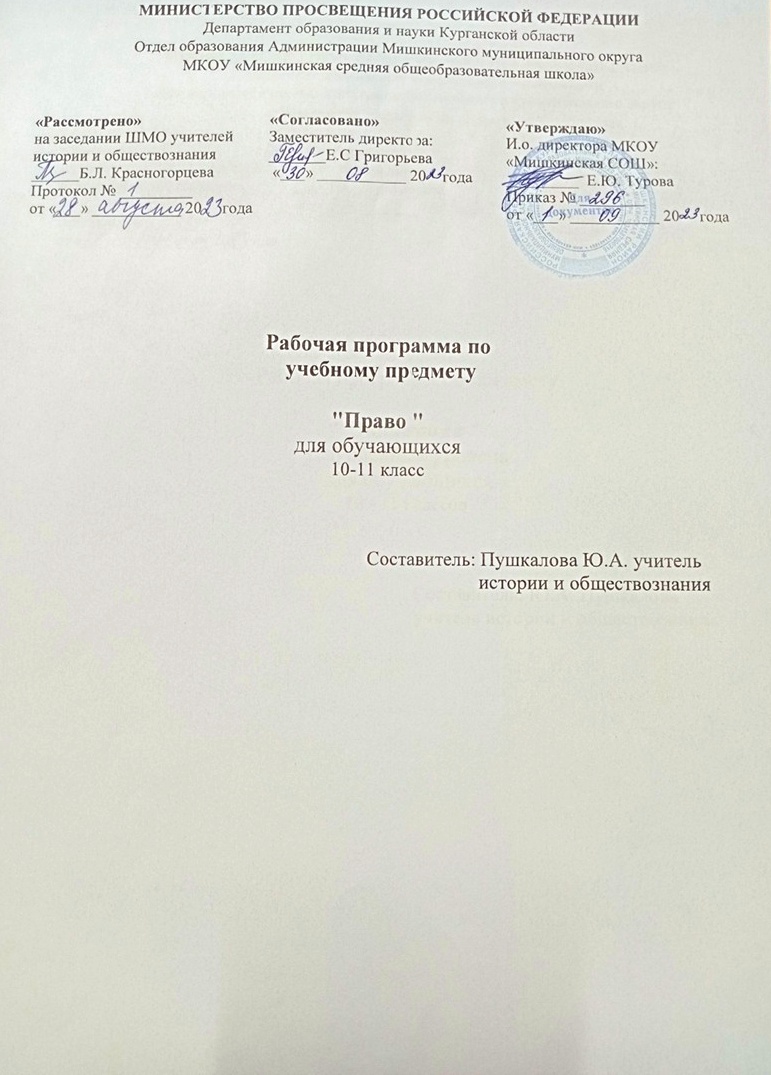 Пояснительная запискаРабочая программа по праву для 10-11 классов составлена на основе федерального государственного образовательного стандарта среднего общего образования (приказ Минобрнауки России от 17.05.2012 № 413 с последующими изменениями и дополнениями), примерной основной образовательной программы среднего общего образования, основной образовательной программы среднего общего образования МКОУ «Мишкинская СОШ», с учетом примерной программы для общеобразовательных школ к учебному комплекту для 10-11классовВ соответствии с учебным планом школы, календарным учебным графиком общая недельная нагрузкав каждом году обучения составляет 1 час. В 10 классе 34 часа, 1 час в неделю. В 11 классе 34 часа, 1 час в неделю. В  том числеколичество обязательных часов для проведения практических, контрольных уроковИзучение права в старшей школе на базовом уровне направлено на достижение следующих целей и задач:развитие личности, направленное на формирование правосознания и правовой культуры, социально-правовой активности, внутренней убежденности в необходимости соблюдения норм права, на осознание себя полноправным членом общества, имеющим гарантированные законом права и свободы;воспитание гражданской ответственности и чувства собственного достоинства; дисциплинированности, уважения к правам и свободам другого человека, демократическим правовым институтам, правопорядку;освоение знаний об основных принципах, нормах и институтах права, возможностях правовой системы России, необходимых для эффективного использования и защиты прав и исполнения обязанностей, правомерной реализации гражданской позиции;овладение умениями, необходимыми для применения освоенных знаний и способов деятельности с целью реализации и защиты прав и законных интересов личности; содействия подержанию правопорядка в обществе; решения практических задач в социально-правовой сфере, а также учебных задач в образовательном процессе;формирование способности и готовности к самостоятельному принятию правовых решений, сознательному и ответственному действию в сфере отношений, урегулированных правом.В старшей школе право, будучи важным компонентом социально-гуманитарного образования личности, относится к числу приоритетных дисциплин, обеспечивающих возможности правовой социализации подростков. Правовое образование направлено на создание условий для развития гражданско-правовой активности, ответственности, правосознания обучающихся, дальнейшее освоение основ правовой грамотности и правовой культуры, навыков правового поведения, необходимые для эффективного выполнения выпускниками основных социальных ролей в обществе (гражданина, налогоплательщика, избирателя, члена семьи, собственника, потребителя, работника). Право, как учебный предмет, создает основу для становления социально-правовой компетентности обучающихся, в нем акцентируется внимание на проблемах реализации и применения права в различных правовых ситуациях.Содержание правового образования на данном уровне выстроено с учетом образовательных целей ступени, социальных потребностей и опыта взрослеющей личности, а также содержания курса права в основной школе. К основным содержательным линиям примерной образовательной программы курса права для 10-11 классов общеобразовательной школы (базовый уровень) относятся следующие:роль права в регулировании общественных отношений; законотворческий процесс в стране;гражданство, основные права и обязанности граждан; участие граждан в управлении государством, избирательная система в России;вопросы семейного и образовательного права; имущественные и неимущественные права личности и способы их защиты; правовые основы предпринимательской деятельности; основы трудового права и права социального обеспечения;основы гражданского, уголовного, административного судопроизводства;особенности конституционного судопроизводства; международная защита прав человека в условиях мирного и военного времени.Курс также включает темы, связанные с освоением способов составления простых документов, понимания юридических текстов, получения и использования необходимой информации, квалифицированной юридической помощи и т.п.Условием решения образовательных задач правового обучения и воспитания на базовом уровне является образовательная среда, обеспечивающая участие обучающихся в выработке и реализации правил и норм, регулирующих отношения в конкретной школе.Для учебного предмета Право на этапе среднего (полного) общего образования в области познавательной деятельности являются:умение самостоятельно и мотивированно организовывать свою познавательную деятельность (от постановки целей до получения и оценки результата);участие в проектной деятельности, в организации и проведении учебно-исследовательской работы: выдвижение гипотез, осуществление их проверки, владение приемами исследовательской деятельности, элементарными навыками прогнозирования (умение отвечать на вопрос: «Что произойдет, если…».В области информационно-коммуникативной деятельности предполагается поиск нужной информации по заданной теме в источниках права; извлечение необходимой информации из источников, созданных в различных знаковых системах (текст, таблица, график), отделение основной информации от второстепенной, критическое оценивание достоверности полученной информации, передача содержания информации адекватно поставленной цели (сжато, полно, выборочно); умения развернуто обосновать суждения, давать определения, приводить доказательства; объяснение изученных положений на самостоятельно подобранных конкретных примерах, владение основными навыками публичных выступлений.Учебно-методический  комплекс, используемый  для реализации рабочей программы: А.Ф. Никитин «Право» 10-11 класс Базовый уровень Виды и формы контроля: устный, письменный, тестированиеПланируемые результаты освоения учебного предмета, курсаВ результате изучения учебного предмета «Право» на уровне среднего общего образования:Выпускник на базовом уровне научится:выделять содержание различных теорий происхождения государства;сравнивать различные формы государства;приводить примеры различных элементов государственного механизма и их место в общей структуре;соотносить основные черты гражданского общества и правового государства;применять знания о принципах, источниках, нормах, институтах и отраслях права, необходимых для ориентации в российском нормативно-правовом материале, для эффективной реализации своих прав и законных интересов;оценивать роль и значение права как важного социального регулятора и элемента культуры общества;сравнивать и выделять особенности и достоинства различных правовых систем (семей);проводить сравнительный анализ правовых норм с другими социальными нормами, выявлять их соотношение, взаимосвязь и взаимовлияние;характеризовать особенности системы российского права;различать формы реализации права;выявлять зависимость уровня правосознания от уровня правовой культуры;оценивать собственный возможный вклад в становление и развитие правопорядка и законности в Российской Федерации;различать соответствующие виды правоотношений, правонарушений, юридической ответственности, применяемых санкций, способов восстановления нарушенных прав;выявлять общественную опасность коррупции для гражданина, общества и государства;целостно анализировать принципы и нормы, регулирующие государственное устройство Российской Федерации, конституционный статус государственной власти и систему конституционных прав и свобод в Российской Федерации, механизмы реализации и защиты прав граждан и юридических лиц в соответствии с положениями Конституции Российской Федерации;сравнивать воинскую обязанность и альтернативную гражданскую службу;оценивать роль Уполномоченного по правам человека Российской Федерации в механизме защиты прав человека и гражданина в Российской Федерации;характеризовать систему органов государственной власти Российской Федерации в их единстве и системном взаимодействии;характеризовать правовой статус Президента Российской Федерации, выделять его основные функции и объяснять их внутри- и внешнеполитическое значение;дифференцировать функции Совета Федерации и Государственной Думы Российской Федерации;характеризовать Правительство Российской Федерации как главный орган исполнительной власти в государстве; раскрывать порядок формирования и структуру Правительства Российской Федерации;характеризовать судебную систему и систему правоохранительных органов Российской Федерации; характеризовать этапы законодательного процесса и субъектов законодательной инициативы;выделять особенности избирательного процесса в Российской Федерации;характеризовать систему органов местного самоуправления как одну из основ конституционного строя Российской Федерации;определять место международного права в отраслевой системе права; характеризовать субъектов международного права;различать способы мирного разрешения споров;оценивать социальную значимость соблюдения прав человека;сравнивать механизмы универсального и регионального сотрудничества и контроля в области международной защиты прав человека;дифференцировать участников вооруженных конфликтов;различать защиту жертв войны и защиту гражданских объектов и культурных ценностей; называть виды запрещенных средств и методов ведения военных действий;выделять структурные элементы системы российского законодательства;анализировать различные гражданско-правовые явления, юридические факты и правоотношения в сфере гражданского права;проводить сравнительный анализ организационно-правовых форм предпринимательской деятельности, выявлять их преимущества и недостатки;целостно описывать порядок заключения гражданско-правового договора;различать формы наследования;различать виды и формы сделок в Российской Федерации;выявлять способы защиты гражданских прав; характеризовать особенности защиты прав на результаты интеллектуальной деятельности;анализировать условия вступления в брак, характеризовать порядок и условия регистрации и расторжения брака;различать формы воспитания детей, оставшихся без попечения родителей;выделять права и обязанности членов семьи;характеризовать трудовое право как одну из ведущих отраслей российского права, определять правовой статус участников трудовых правоотношений;проводить сравнительный анализ гражданско-правового и трудового договоров;различать рабочее время и время отдыха, разрешать трудовые споры правовыми способами;дифференцировать уголовные и административные правонарушения и наказание за них;проводить сравнительный анализ уголовного и административного видов ответственности; иллюстрировать примерами порядок и условия привлечения к уголовной и административной ответственности несовершеннолетних;целостно описывать структуру банковской системы Российской Федерации;в практических ситуациях определять применимость налогового права Российской Федерации; выделять объекты и субъекты налоговых правоотношений;соотносить виды налоговых правонарушений с ответственностью за их совершение;применять нормы жилищного законодательства в процессе осуществления своего права на жилище;дифференцировать права и обязанности участников образовательного процесса;проводить сравнительный анализ конституционного, гражданского, арбитражного, уголовного и административного видов судопроизводства, грамотно применять правовые нормы для разрешения конфликтов правовыми способами;давать на примерах квалификацию возникающих в сфере процессуального права правоотношений;применять правовые знания для аргументации собственной позиции в конкретных правовых ситуациях с использованием нормативных актов;выявлять особенности и специфику различных юридических профессий.Выпускник на базовом  уровне получит возможность научиться:проводить сравнительный анализ различных теорий государства и права;дифференцировать теории сущности государства по источнику государственной власти; сравнивать достоинства и недостатки различных видов и способов толкования права;оценивать тенденции развития государства и права на современном этапе;понимать необходимость правового воспитания и противодействия правовому нигилизму;классифицировать виды конституций по форме выражения, по субъектам принятия, по порядку принятия и изменения;толковать государственно-правовые явления и процессы;проводить сравнительный анализ особенностей российской правовой системы и правовых систем других государств;различать принципы и виды правотворчества;описывать этапы становления парламентаризма в России;сравнивать различные виды избирательных систем;анализировать с точки зрения международного права проблемы, возникающие в современных международных отношениях;анализировать институт международно-правового признания;выявлять особенности международно-правовой ответственности;выделять основные международно-правовые акты, регулирующие отношения государств в рамках международного гуманитарного права;оценивать роль неправительственных организаций в деятельности по защите прав человека в условиях военного времени;формулировать особенности страхования в Российской Федерации, различать виды страхования;различать опеку и попечительство;находить наиболее оптимальные варианты разрешения правовых споров, возникающих в процессе трудовой деятельности;определять применимость норм финансового права в конкретной правовой ситуации;характеризовать аудит как деятельность по проведению проверки финансовой отчетности;определять судебную компетенцию, стратегию и тактику ведения процесса.Воспитательные задачи1) формирование у обучающихся личностных представлений об основах российской гражданской идентичности, патриотизма, гражданственности, социальной ответственности, правового самосознания, толерантности, приверженности ценностям, закрепленным в Конституции Российской Федерации;2) формирование основ правосознания для соотнесения собственного поведения и поступков других людей с нравственными ценностями и нормами поведения, установленными законодательством Российской Федерации, убежденности в необходимости защищать правопорядок правовыми способами и средствами, умений реализовывать основные социальные роли в пределах своей дееспособности;Содержание учебного предметаТеория государства и праваТеории происхождения государства и права. Признаки государства. Теории сущности государства. Внутренние и внешние функции государства. Формы государств. Форма правления: монархия и республика. Формы государственного устройства: унитарные и федеративные государства. Конфедерация. Политический режим: демократический, антидемократический. Государственный механизм: структура и принципы. Гражданское общество. Правовое государство. Право в объективном и субъективном смысле. Признаки права. Функции права. Система права. Предмет правового регулирования. Метод правового регулирования. Источники права. Правовые системы (семьи). Нормативно-правовой акт. Виды нормативно-правовых актов. Действие нормативно-правовых актов. Социальные нормы. Структура и классификация правовых норм. Система российского права. Юридическая техника. Формы реализации права. Виды и способы толкования права. Субъекты и объекты правоотношения. Правоспособность, дееспособность и деликтоспособность. Юридические факты. Гарантии законности и правопорядка. Правосознание. Правовая культура. Правовой нигилизм. Правовое воспитание. Понятие коррупции и коррупционных правонарушений. Опасность коррупции для гражданина, общества и государства. Антикоррупционные меры, принимаемые на государственном уровне. Признаки и виды правонарушений. Юридическая ответственность. Презумпция невиновности.Конституционное правоКонституционное право. Виды конституций. Конституция Российской Федерации. Основы конституционного строя Российской Федерации. Форма государственного устройства Российской Федерации. Источники конституционного права Российской Федерации. Гражданство Российской Федерации: основания приобретения, принципы, основания прекращения гражданства. Права и свободы гражданина Российской Федерации. Уполномоченный по правам человека. Конституционные обязанности гражданина РФ. Воинская обязанность и альтернативная гражданская служба. Система органов государственной власти Российской Федерации. Президент Российской Федерации: правовой статус, функции и полномочия. Виды парламентов. Федеральное Собрание Российской Федерации: структура, полномочия и функции. Правительство Российской Федерации: порядок формирования, области деятельности, структура. Структура судебной системы Российской Федерации. Демократические принципы судопроизводства. Конституционный Суд Российской Федерации. Верховный Суд Российской Федерации. Система и функции правоохранительных органов Российской Федерации. Принципы и виды правотворчества. Законодательный процесс: субъекты законодательной инициативы, стадии законодательного процесса в Российской Федерации. Избирательное право и избирательный процесс в Российской Федерации. Виды и особенности избирательных систем. Стадии избирательного процесса. Выборы. Референдум. Система органов местного самоуправления. Принципы местного самоуправления. Сферы деятельности органов местного самоуправления.Международное правоОсновные принципы и источники международного права. Субъекты международного права. Международно-правовое признание. Мирное разрешение международных споров. Источники и основания международно-правовой ответственности. Права человека: сущность, структура, история. Классификация прав человека. Право на благоприятную окружающую среду. Права ребенка.  Нарушения прав человека. Международные договоры о защите прав человека. Международная система защиты прав человека в рамках Организации Объединенных Наций. Региональная система защиты прав человека. Рассмотрение жалоб в Европейском суде по правам человека. Международная защита прав человека в условиях военного времени. Источники и принципы международного гуманитарного права. Международный Комитет Красного Креста. Участники вооруженных конфликтов: комбатанты и некомбатанты.Защита жертв войны. Защита гражданских объектов и культурных ценностей. Запрещенные средства и методы ведения военных действий.Основные отрасли российского праваГражданское право: предмет, метод, источники, принципы. Виды гражданско-правовых отношений. Субъекты гражданских правоотношений. Физические лица.  Признаки и виды юридических лиц. Гражданская право- и дееспособность. Организационно-правовые формы предпринимательской деятельности. Право собственности. Виды правомочий собственника. Формы собственности. Обязательственное право. Виды и формы сделок. Условия недействительности сделок. Реституция. Гражданско-правовой договор. Порядок заключения договора: оферта и акцепт. Наследование. Завещание. Страхование и его виды. Формы защиты гражданских прав. Гражданско-правовая ответственность. Защита прав потребителей. Непреодолимая сила. Право на результаты интеллектуальной деятельности: авторские и смежные права, патентное право, ноу-хау. Предмет, метод, источники и принципы семейного права. Семья и брак. Правовое регулирование отношений супругов. Брачный договор. Условия вступления в брак. Порядок регистрации и расторжения брака.  Права и обязанности членов семьи. Лишение родительских прав.Ответственность родителей по воспитанию детей. Формы воспитания детей, оставшихся без попечения родителей. Усыновление. Опека и попечительство. Приемная семья. Источники трудового права. Участники трудовых правоотношений: работник и работодатель. Права и обязанности работника. Порядок приема на работу. Трудовой договор: признаки, виды, порядок заключения и прекращения. Рабочее время и время отдыха. Сверхурочная работа. Виды времени отдыха. Заработная плата. Особенности правового регулирования труда несовершеннолетних. Трудовые споры. Дисциплинарная ответственности. Источники и субъекты административного права. Метод административного регулирования. Признаки и виды административного правонарушения. Административная ответственность и административные наказания. Принципы и источники уголовного права. Действие уголовного закона. Признаки, виды и состав преступления. Уголовная ответственность. Виды наказаний в уголовном праве. Уголовная ответственность несовершеннолетних. Финансовое право. Правовое регулирование банковской деятельности. Структура банковской системы РФ. Права и обязанности вкладчиков. Источники налогового права. Субъекты и объекты налоговых правоотношений. Права и обязанности налогоплательщика. Финансовый аудит. Виды налогов. Налоговые правонарушения. Ответственность за уклонение от уплаты налогов. Жилищные правоотношения. Образовательное право. Права и обязанности участников образовательного процесса.Основы российского судопроизводстваКонституционное судопроизводство. Предмет, источники и принципы гражданского процессуального права. Стадии гражданского процесса. Арбитражное процессуальное право. Принципы и субъекты уголовного судопроизводства. Особенности процессуальных действий с участием несовершеннолетних. Стадии уголовного процесса. Меры процессуального принуждения. Суд присяжных заседателей. Особенности судебного производства по делам об административных правонарушениях. Юридические профессии: судьи, адвокаты, прокуроры, нотариусы, следователи. Особенности профессиональной деятельности юриста.Учебно-тематический планИнформационные источники№Наименование разделов и темВсего часовВ том числеВ том числе№Наименование разделов и темВсего часовЛР, ПР, экскурсии и т.п.КР10 класс10 класс10 класс10 класс10 класс1Теория государства и  права.1932Конституционное право153Итого:34611 класс11 класс11 класс11 класс11 класс1Права человекаОсновные отрасли российского праваГражданское право86212Финансовое и налоговое право313Семейное право414Трудовое право315Административное право216Уголовное право527Основы судопроизводства31Итого: 3410№ТемаИспользуемые ЦОР1Теория государства и права1) Официальный интернет-портал правовой информацииhttp://www.pravo.gov.ru/2) Банк данных «Библиотека копий официальных публикаций правовых актов» http://lib.ksrf.ru/Банк данных на сайте Конституционного Суда Российской Федерации. Содержит свыше 100 тыс. документов. Удобный многоаспектный поиск.3) ЮристЛиб. Электронная юридическая библиотекаhttp://www.iuristlib.ru/На сайте представлена коллекция работ российских ученых- юристов, комментарии к кодексам, статьи из периодических изданий по праву, учебники.4) Все о праве: компас в мире юриспруденцииhttp://www.allpravo.ru/librarvСобрание юридической литературы правовой тематики. Всего в ней более 300 полноценных источников. Библиотека состоит из трех категорий источников: учебные пособия, монографии, статьи. Особую ценность представляют монографии и труды русских юристов конца XIX - начала XX века.5) Юридический виртуальный клуб «ЕХ JURE» http://ex- jure.ru/Интернет-сайт содержит библиотеку книг по всем отраслям права: гражданское, уголовное, административное, государственное, финансовое, семейное, трудовое, исполнительное, международное; учебные материалы по криминалистике и криминологии. Сайт создан исключительно на некоммерческой основе, вся информация предоставляется посетителям абсолютно бесплатно.6) Справочная правовая система «Консультант Плюс» серия «Классика российского права» http://civil.consultant.ru/elib/Проект компании «Консультант Плюс». Предоставлены переизданные классические монографии, для которых известные современные юристы специально подготовили свои комментарии и предисловия.7) HRI.ru - электронная библиотека международных документов по правам человека http://www.hri.ru/Первая электронная библиотека международных документов по правам человека на русском языке, созданная в виде базы данных с возможностью поиска по различным критериям.8) Юридическая Россия. Федеральный правовой портал.http://law.edu.ru/9) Научная электронная библиотека eLIBRARY.RUhttp://elibrary.ru/Научная электронная библиотека eLIBRARY.RU - крупнейший российский информационный портал в области науки, технологии, медицины и образования, содержащий рефераты и полные тексты более 18 млн. научных статей и публикаций. На платформе eLIBRARY.RU доступны электронные версии более 2000 российских журналов в открытом доступе.10) Юридическая научная библиотека издательства «СПАРК» http://www.lawlibrary.ru/poisk.php2Конституционное правоОфициальный сайт Президента Российской ФедерацииКонституционный Суд РФ (http://ks.rfnet.ru/).• Верховный Суд РФ (http://www.supcourt.ru).• Высший Арбитражный Суд РФ (http://www.arbitr.ru).• Официальная Россия: сервер органов государственной власти Российской Федерации – http://www.gov.ru• Президент России: официальный сайт – http://www.president.kremlin.ru• Президент России – гражданам школьного возраста – http://www.uznay-prezidenta.ru• Государственная Дума: официальный сайт – http://www.duma.gov.ru /http://www.kremlin.ru/Новости. Стенограммы. Документы. Визиты. Поручения. Фото и видео.Интернет-портал Правительства Российской Федерацииwww.government.ruПриоритеты. Документы. Законопроекты. Правовые основы деятельности. Государственные фонды и т.д.Официальный сайт Государственной Думы Российской Федерацииhttp://www.duma.gov.ruЛента новостей. Состав и структура. О Государственной Думе. Законодательная деятельность. Представительная деятельность. Международная деятельность. Информационные и аналитические материалы.Официальный сайт Совета Федерации Федерального Собрания Российской Федерацииhttp://www.council.gov.ruЗаконодательная деятельность. Межпарламентская деятельность. Информационно-аналитические материалы. Федеральные законы.  Мероприятия. Материалы пресс-службы.Сайт Совета при Президенте РФ по реализации приоритетных национальных проектовwww.rost.ruСовет при Президенте Российской Федерации по реализации приоритетных национальных проектов и демографической политике. Новости. Документы.Конституционный Суд Российской Федерацииwww.ksrf.ruНовости. О Суде. Решения КС РФ. Заседания КС РФ. Обращения в КС РФ. Пресс-служба.Верховный Суд Российской Федерацииhttp://www.supcourt.ruНовости и события. Документы Верховного Суда Российской Федерации. Обращение граждан. О Верховном Суде. Электронная справочная.Высший Арбитражный Суд Российской Федерацииwww.arbitr.ruНовости Высшего Арбитражного Суда РФ. Постановления Пленума ВАС РФ. Информационные письма Президиума ВАС РФ. Постановления Президиума ВАС РФ. Проекты документов ВАС РФ.Генеральная прокуратура Российской Федерацииhttp://genproc.gov.ru/Документы. Новости. История. Международное сотрудничество. Печатные издания. К сведению СМИ.Уполномоченный по правам человека в Российской Федерацииhttp://ombudsmanrf.orgНовости. Институт. Аппарат. Положения. Документы. Правозащитные организации. СМИ о правах человека.Центральная избирательная комиссия Российской Федерацииhttp://www.cikrf.ruО Комиссии. Документы ЦИК России. Информация о выборах и референдумах. Законодательство о выборах и референдумах. Молодежный раздел. Приемная ЦИК России.Юридическая Россия. Федеральный правовой порталhttp://law.edu.ruРоссийское образование - система федеральных образовательных порталов. Материалы. Предметные центры. Периодика. Мониторинг правоприменения.Конституция РФ. Акты конституционного праваwww.constitution.garant.ruИстория принятия, конституции СССР и РСФСР (1918-1992). Научные работы. Конституции и Уставы субъектов РФ.Современные труды по конституционному праву:http://constitution.garant.ru/science-work/modern/Сайт Конституции Российской Федерации. Современные труды по конституционному праву. Комментарии к Конституции РФ. Дореволюционные труды по русскому государственному праву. Учебные программы курса "Конституционное право".Юридическая библиотека Юристлиб  http://www.juristlib.ru/section_34.htmlУчебники и учебные пособия по конституционному праву. Права и свободы человека и гражданина, парламентское право.
 3Права человекаИзучение прав человека в школе http://www.un.org/russian/topics/humanrts/hrschool.htm
Институт прав человека http://www.hrights.ru
Каталог Право России http://www.allpravo.ru/catalog
Общероссийское общественное движение «За права человека» http://www.zaprava.ru
Официальный сайт Государственной Думы РФ http://www.duma.gov.ru
Официальный сайт Уполномоченного по правам человека в Российской Федерации http://www.ombudsmanrf.ru
Российский бюллетень по правам человека http://www.hrights.ru/text/b25/bul25.htm
Судебная защита прав человека и гражданина http://www.sutyajnik.ru/rus
Центр содействия реформе уголовного правосудия http://www.prison.org
Юридический информационный портал http://j-service.ru
Юридический центр Взгляд. Защита прав детей http://www.barrit.ru/children.html4Основные отрасли Российского праваЗаконодательство России - http://gtrubnik.narod.ru/ucontents.htm Официальный веб-сайт Президента Российской Федерации –  http://www.kremlin.ru/ Социальные и экономические права в России – http://www.seprava.ru Судебная защита прав человека и гражданина –      http://www.strategy spb.ru Права человека в России – http://www.ombudsmanrf.ru Федеральный правовой портал «Юридическая Россия» - http://wciom.ru Каталог Право России  - http://romir.ru Финансовое право, бюджетное право, история налогового права -http://slovari.yandex.ru/dict/economic Общероссийское общественное движение «За права человека» - http://www.neps.ru Молодежная правозащитная группа  - http://www.golos.org 